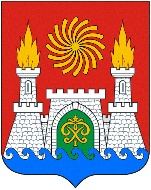 СОБРАНИЕ ДЕПУТАТОВ ВНУТРИГОРОДСКОГО РАЙОНА «КИРОВСКИЙ РАЙОН» ГОРОДА МАХАЧКАЛЫ              «21» июня 2019                                                                                     №39-2РЕШЕНИЕО внесении изменений и дополненийв Устав внутригородского района«Кировский район» города МахачкалыРуководствуясь статьей 44 Федерального закона от 06.10.2003г. №131-ФЗ «Об общих принципах организации местного самоуправления в Российской Федерации», учитывая изменения, внесенные Федеральными законами, от 30.10.2018г №382-ФЗ, №387-ФЗ, от 29.07.2017г.  №217-ФЗ, от 31.12.2017, № 503-ФЗ, от 29.12.2017г. №443-ФЗ, от 06.02.2019 г. № 3-ФЗ, в Федеральный закон от 06.10.2003г. №131-ФЗ «Об общих принципах организации местного самоуправления в Российской Федерации», Собрание депутатов внутригородского района «Кировский  район» города МахачкалыРешает:      I. Внести в Устав муниципального образования внутригородской район «Кировский район» города Махачкалы следующие изменения и дополнения:1) В пункте 1 части 7 статьи 25:а) после слов «политической партией,» дополнить словами «профсоюзом, зарегистрированным в установленном порядке,»;б) слова «садоводческого, огороднического, дачного потребительских кооперативов, » исключить;2) В части 4 статьи 17:а) слова «по проектам и вопросам, указанным в части 3 настоящей статьи, » исключить;б) слова «сельского поселения» заманить словами «внутригородского района»; 3) В  части 2 стати 6: а) в пункте 4 после слова «прав» дополнить словами «коренных малочисленных народов и других»; б) пункт 8 изложить в следующей редакции: «8) участие в организации деятельности по накоплению (в том числе раздельному накоплению), сбору, транспортированию, обработке, утилизации, обезвреживанию, захоронению твердых коммунальных отходов;».II. Направить настоящее   Решение   на   государственную регистрацию в управление Министерства юстиции Российской Федерации по Республики Дагестан.III.Утвердить актуальную редакцию статей Устава.IV. Настоящее Решение вступает в силу со дня официального опубликования в газете «Махачкалинские известия», произведенного после его государственной регистрации     Глава Кировского района                                                            С. СагидовПредседатель Собрания                                                                 Э. АбиеваЗарегистрировано Управлением Министерства юстиций Российской Федерации по Республики Дагестан№054015012019001 от 17.07. 2019 г. 367012, Республика Дагестан, г. Махачкала, ул Керимова 23       (8722) 69-31-12, e-mail: krsobr@mail.ru